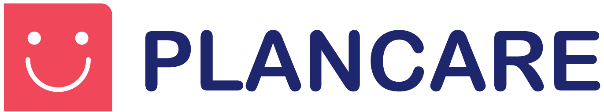 Invoice number:Date:Provider name:Email address:Phone number:ABN:Client name: Provider Bank Account DetailsName:BSB:Account number:Please send this invoice to:invoices@plancare.com.au or PO Box 3556 Success WA 6964DateDescription of SupportQtyRate TotalBalance DueBalance DueBalance DueBalance Due$